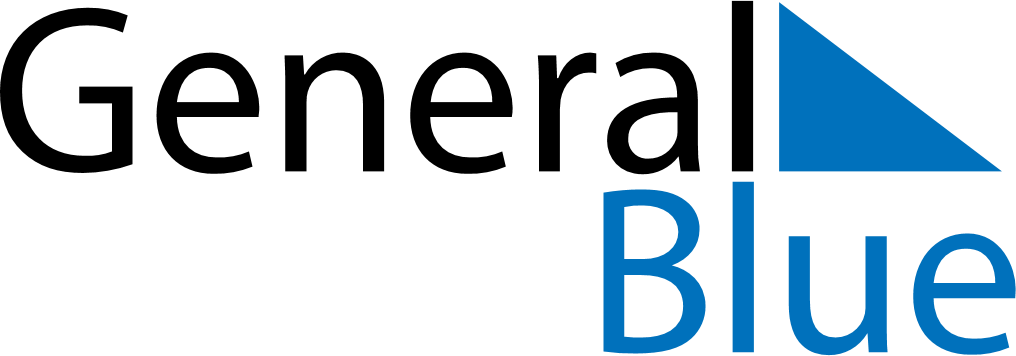 Cabo Verde 2018 HolidaysCabo Verde 2018 HolidaysDATENAME OF HOLIDAYJanuary 1, 2018MondayNew Year’s DayJanuary 13, 2018SaturdayDemocracy DayJanuary 20, 2018SaturdayHeroes’ DayFebruary 13, 2018TuesdayShrove TuesdayFebruary 14, 2018WednesdayAsh WednesdayMarch 30, 2018FridayGood FridayApril 1, 2018SundayEaster SundayMay 1, 2018TuesdayLabour DayJune 1, 2018FridayChildren’s DayJuly 5, 2018ThursdayIndependence DayAugust 15, 2018WednesdayAssumptionSeptember 12, 2018WednesdayNational DayNovember 1, 2018ThursdayAll Saints’ DayDecember 25, 2018TuesdayChristmas Day